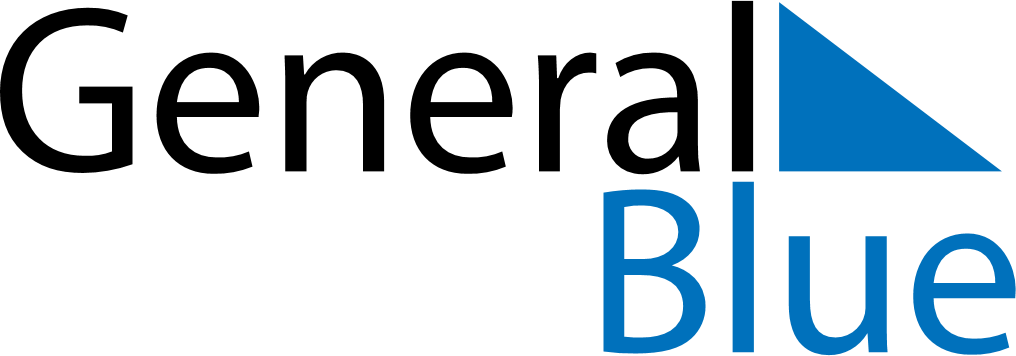 Bahrain 2022 HolidaysBahrain 2022 HolidaysDATENAME OF HOLIDAYJanuary 1, 2022SaturdayNew Year’s DayMay 1, 2022SundayLabour DayMay 2, 2022MondayEnd of Ramadan (Eid al-Fitr)July 8, 2022FridayArafat DayJuly 9, 2022SaturdayFeast of the Sacrifice (Eid al-Adha)July 30, 2022SaturdayIslamic New YearAugust 8, 2022MondayDay of AshuraOctober 8, 2022SaturdayBirthday of Muhammad (Mawlid)December 16, 2022FridayNational DayDecember 17, 2022SaturdayAccession Day